                 ҚАУЛЫСЫ	                                                                ПОСТАНОВЛЕНИЕ_30  апреля  2021 года_ №_17_         Нұр-Сұлтан қаласы                                                                               город Нур-СултанО внесении изменений и дополненийв постановления Главного государственного санитарного врача Республики Казахстан В целях предупреждения распространения коронавирусной инфекции COVID-19 (далее – COVID-19) среди населения Республики Казахстан, в соответствии с подпунктом 1 статьи 104 Кодекса Республики Казахстан от 7 июля 2020 года «О здоровье народа и системе здравоохранения» ПОСТАНОВЛЯЮ:1. Внести в постановление Главного государственного санитарного врача Республики Казахстан от 23 октября 2020 года № 59 «О  дальнейшем усилении мер по предупреждению заболеваний коронавирусной инфекцией в пунктах пропуска на государственной границе Республики Казахстан» (далее – ПГГСВ №59) следующие изменения и дополнения:1) подпункт 1) пункта 1 ПГГСВ №59 изложить в следующей редакции:«1) проведение мероприятий в отношении лиц, прибывающих авиарейсами из-за рубежа в Республику Казахстан в следующем порядке:все прибывшие лица, при пересечении государственной границы Республики Казахстан обязаны представить Справку с отрицательным результатом теста на COVID-19 методом ПЦР (на казахском или русском или английском языке), с даты выдачи результата которого прошло не более 3 суток на момент пересечения государственной границы Республики Казахстан (далее – Справка), за исключением детей в возрасте до 5 лет при наличии Справки у сопровождающих их лиц; правительственных делегаций Республики Казахстан; экипажей авиакомпаний; граждан Республики Казахстан и лиц, имеющих вид на жительство на территории Республики Казахстан, получивших полный курс вакцинации против COVID-19 в Республике Казахстан при предоставлении документального подтверждения;ограничительные меры в отношении лиц, прибывших международными пассажирскими авиарейсами из-за рубежа в Республику Казахстан, проводятся согласно приложению 1 к настоящему постановлению, за исключением правительственных делегаций Республики Казахстан; экипажей авиакомпаний;пассажиры, следующие международным транзитом, не покидают транзитную зону и подлежат проведению ограничительных мер в конечном пункте назначения;»;2) подпункт 2) пункта 1 ПГГСВ №59 изложить в следующей редакции:«2) проведение мероприятий в отношении лиц, прибывающих в Республику Казахстан через пункты пропуска через Государственную границу Республики Казахстан на железнодорожном, морском, речном транспорте и автопереходах в следующем порядке:все прибывшие лица, при пересечении государственной границы Республики Казахстан обязаны представить Справку с отрицательным результатом теста на COVID-19 методом ПЦР (на казахском или русском или английском языке), с даты выдачи результата которого прошло не более 3 суток на момент пересечения государственной границы Республики Казахстан (далее – Справка), за исключением детей в возрасте до 5 лет при наличии Справки у сопровождающих их лиц; правительственных делегаций Республики Казахстан; членов локомотивных бригад; лиц, связанных с перевозочной деятельностью на железнодорожном, морском и речном транспорте; граждан Республики Казахстан и лиц, имеющих вид на жительство на территории Республики Казахстан, получивших полный курс вакцинации против COVID-19 в Республике Казахстан при предоставлении документального подтверждения;ограничительные меры в отношении лиц, прибывающих в Республику Казахстан через пункты пропуска через Государственную границу Республики Казахстан на железнодорожном, морском, речном транспорте и автопереходах, проводятся согласно приложению 6 к настоящему постановлению, за исключением правительственных делегаций Республики Казахстан; членов локомотивных бригад; лиц, связанных с перевозочной деятельностью на железнодорожном транспорте;»;3) приложение 1 к ПГГСВ №59 изложить в новой редакции согласно приложению 1 к настоящему постановлению;4) приложение 6 к ПГГСВ №59 изложить в новой редакции согласно приложению 2 к настоящему постановлению.2. Внести в постановление Главного государственного санитарного врача Республики Казахстан от 25 декабря 2020 года № 67 «О дальнейшем усилении мер по предупреждению заболеваний коронавирусной инфекцией среди населения Республики Казахстан» (далее – ПГГСВ №67) следующие изменения:1) подпункт 3) пункта 1 ПГГСВ №67 изложить в следующей редакции:«3) соблюдение санитарно-дезинфекционного режима в медицинских организациях, медико-социальных объектах для пожилых и лиц с ограниченными возможностями, домах ребенка, детских домах, центрах социальной реабилитации, учебных заведениях для детей инвалидов, интернатного типа. Разрешается посещение домов ребенка и детских домов потенциальными родителями для встреч с детьми-сиротами для дальнейшего их усыновления/удочерения, установления опеки, попечительства при предоставлении потенциальными родителями документа об их лабораторном обследовании на COVID-19 методом ПЦР с отрицательным результатом, с даты выдачи которого прошло не более 3 суток или  документа, подтверждающего получение полного курса вакцинации против COVID-19. Разрешается посещение медико-социальных объектов участниками национального превентивного механизма при предоставлении документа о лабораторном обследовании на COVID-19 методом ПЦР с отрицательным   результатом, с даты выдачи которого прошло не более 3 суток или  документа, подтверждающего получение полного курса вакцинации против COVID-19;»;2) подпункт 5) пункта 7 ПГГСВ №67 изложить в следующей редакции:«5) при поступлении в организации родовспоможения рожениц, а также при поступлении в многопрофильные стационары пациентов, нуждающихся в оказании экстренной помощи по жизненным показаниям, медицинская помощь оказывается не дожидаясь результатов лабораторного обследования на COVID-19 в изолированном помещении с соблюдением противоэпидемического режима с использованием средств индивидуальной защиты. Невакцинированный против COVID-19 персонал, задействованный в оказании медицинской помощи, при подтверждении у пациента диагноза COVID-19 подлежит изоляции на домашний карантин и лабораторному обследованию на COVID-19. При положительном результате отстраняется от работы и направляется на лечение, при отрицательном результате продолжает исполнять свои должностные обязанности и подлежит медицинскому наблюдению в течение 14 дней;»;3) подпункт 8) пункта 7 ПГГСВ №67 изложить в следующей редакции:«8) плановая госпитализация пациентов, в том числе беременных, родильниц и детей в стационар осуществляется по показаниям по направлению специалистов амбулаторной службы через портал Бюро госпитализации, с наличием результатов тестирования на COVID-19, с даты выдачи которых прошло не более 7 суток или  документа, подтверждающего получение полного курса вакцинации против COVID-19;»;4) подпункт 2) пункта 13 ПГГСВ №67 исключить;5) в приложении 1 к ПГГСВ РК №67 пункт 1 раздела I изложить в следующей редакции:«1. Сотрудники, не вакцинированные против COVID-19 и не болевшие COVID-19 в течение последних 6 месяцев, переводятся на дистанционный формат работы, за исключением работников, исполнение обязанностей которых не возможно в дистанционном формате.»;6) в приложении 1 к ПГГСВ РК №67 подпункт 1) пункта 4 раздела I изложить в следующей редакции:«1) контактные с подтвержденными случаями COVID-19, не вакцинированные против COVID-19;»;7) в приложении 9 к ПГГСВ РК №67 пункт 3 главы 1 изложить в следующей редакции:«3. Сотрудники, не вакцинированные против COVID-19 и не болевшие COVID-19 в течение последних 6 месяцев, переводятся на дистанционный формат работы, за исключением работников, исполнение обязанностей которых не возможно в дистанционном формате..»;8) в приложении 11 к ПГГСВ РК №67 подпункт 2) пункта 4 изложить в следующей редакции:«2) перевод на дистанционную форму работы сотрудников, не вакцинированных против COVID-19 и не болевших COVID-19 в течение последних 6 месяцев, за исключением работников, исполнение обязанностей которых не возможно в дистанционном формате;»;9) приложение 14 к ПГГСВ РК №67  изложить в новой редакции согласно приложению 3 к настоящему постановлению;10) в приложении 17 к ПГГСВ РК №67 подпункт 2) пункта 2 изложить в следующей редакции:«2) сотрудники, не вакцинированные против COVID-19 и не болевшие COVID-19 в течение последних 6 месяцев, переводятся на дистанционный формат работы, за исключением работников, исполнение обязанностей которых не возможно в дистанционном формате;»;11) в приложении 18 к ПГГСВ РК №67 второй абзац раздела «Допуск на объект» изложить в следующей редакции:«- допуск к работе персонала стационарных организаций отдыха и оздоровления осуществляется при наличии отрицательного результата лабораторного исследования на COVID-19, проведенного не ранее чем за 72 часа до начала работы или документального подтверждения о получении полного курса вакцинации против COVID-19;»;12) в приложении 18 к ПГГСВ РК №67 седьмой абзац раздела «Организация рабочего процесса стационарных организаций отдыха и оздоровления (загородные лагеря, базы)» изложить в следующей редакции:«- на каждого ребенка при заезде должны быть документы о состоянии здоровья (форма 086/у), справки об отсутствии контакта с инфекционными заболеваниями, в том числе по COVID-19, документ с отрицательным результатом лабораторного исследования на COVID-19, проведенного не ранее чем за 72 часа до заезда;»;13) в приложении 19 к ПГГСВ РК №67 подпункт 1) пункта 4 изложить в следующей редакции:«1) контактные с подтвержденными случаями COVID-19 при отсутствии документального подтверждения о получении полного курса вакцинации против COVID-19;»;14) приложение 20 к ПГГСВ РК №67 дополнить пунктом 16 следующего содержания:«16. Проведение коллективных религиозных мероприятий (в том числе «жұма намаз», ежедневные православные молитвы и другие) на открытом воздухе на территории мечетей, православных церквей и других религиозных объектов осуществляется при соблюдении масочного режима и социальной дистанции из расчета не менее 4 метров на человека.»;15) в приложении 25 к ПГГСВ РК №67 в разделе «Требования к промышленным предприятиям и производственным объектам, в том числе работающих вахтовым методом, на период введения ограничительных мероприятий, в том числе карантина» пункт 20 изложить в следующей редакции:«20. Работодатель переводит на дистанционную форму работы работников не вакцинированных против COVID-19 и не болевших COVID-19 в течение последних 6 месяцев, работа которых не требует присутствия на производственном объекте.»;16) в приложении 25 к ПГГСВ РК №67 в разделе «Требования к выезду (въезду) работников предприятий, работающих вахтовым методом, на период введения ограничительных мероприятий, в том числе карантина» пункт 3 изложить в следующей редакции:«3. Руководитель Предприятия ежедневно в течение 5 последних дней до момента выезда из вахтового посёлка проводит контрольное обследование (осмотр, замер температуры). За пять дней до выезда с вахты лабораторное обследование на COVID-19 методом ПЦР сотрудников, не получивших полный курс вакцинации против COVID-19. В случае выявления работника с положительным результатом ПЦР-теста на COVID-19,  руководитель Предприятия обеспечивает размещение работника в изолятор при Предприятии до прибытия скорой медицинской помощи и оповещает об этом ближайшую организацию по оказанию первичной медико-санитарной помощи (далее – ПМСП) и Территориальный департамент санитарно-эпидемиологического контроля, а также предпринимает меры по недопущению выезда работников с положительным результатом ПЦР-теста на  COVID-19 из вахтового посёлка до приезда представителей ТД.»;17) в приложении 25 к ПГГСВ РК №67 в разделе «Требования к выезду (въезду) работников предприятий, работающих вахтовым методом, на период введения ограничительных мероприятий,  в том числе карантина» пункт 15 изложить в следующей редакции:«15. По прибытию сотрудников на вахту медицинскими работниками Предприятия проводится осмотр общего состояния работников, проверяется наличие лабораторного обследования на выявление CОVID-19 методом ПЦР с отрицательным результатом или документа о получении вакцинации против COVID-19.»;18) в приложении 26 к ПГГСВ РК №67 пункт 2 изложить в следующей редакции:«2. Посещение домов ребенка и детских домов потенциальными родителями для встреч с детьми-сиротами для дальнейшего их усыновления/удочерения, установления опеки, попечительства, осуществляется при предоставлении потенциальными родителями документа об их лабораторном обследовании на COVID-19 методом ПЦР с отрицательным результатом или документа о получении полного курса вакцинации против COVID-19.»;19) в приложении 26 к ПГГСВ РК №67 пункт 5 изложить в следующей редакции:«15. Вновь поступающие пациенты принимаются в медико-социальные учреждения при наличии отрицательного результата лабораторного обследования на COVID-19 или документа о получении полного курса вакцинации против COVID-19.»;20) в приложении 27 к ПГГСВ РК №67 подпункт 8) пункта 1 изложить в следующей редакции:«8) перевод на дистанционную работу лиц гражданского персонала, а также личный состав, не вакцинированный против COVID-19 и не болевший COVID-19 в течение последних 6 месяцев;»;21) в приложении 27 к ПГГСВ РК №67 подпункт 1) пункта 2 изложить в следующей редакции:«1) через дистанционный доступ из дома для сотрудников, не вакцинированные против COVID-19 и не болевших COVID-19 в течение последних 6 месяцев;»;22) в приложении 29 к ПГГСВ РК №67 пункт 5 Главы 1 изложить в следующей редакции:«5. Допуск сотрудников к работе осуществляется при наличии личной медицинской книжки и допуска к работе. Не допускаются в помещения объекта следующие лица: 1) контактные с подтвержденными случаями COVID-19, при отсутствии документального подтверждения о получении полного курса вакцинации против COVID-19;2) персонал с проявлениями острых респираторных инфекций (повышенная температура, кашель, насморк).»;23) приложение 33 к ПГГСВ РК №67  изложить в новой редакции согласно приложению 4 к настоящему постановлению;24) в приложении 34 к ПГГСВ РК №67 пункт 8 Раздела I изложить в следующей редакции:«8. Сотрудники лабораторий, осуществляющих исследования на              COVID-19   из числа близких контактов со случаем COVID-19 при отсутствии документального подтверждения о получении полного курса вакцинации против COVID-19 обследуются на COVID-19 методом ПЦР на 1-й день установления контакта. При отрицательном результате лабораторного обследования на COVID-19 методом ПЦР продолжают исполнять свои должностные обязанности при строгом соблюдении требований инфекционной безопасности и  использования СИЗ.»;25) в приложении 34 к ПГГСВ РК №67 пункт 39 Раздела II изложить в следующей редакции: «39. Медицинские работники после отпуска, командировки, отсутствия на рабочем месте в связи с болезнью, студенты медицинских ВУЗов и медицинских колледжей перед началом практики в медицинских организациях допускаются в медицинскую организацию при наличии справки с отрицательным результатом теста на COVID-19 методом ПЦР, с даты выдачи результата которого прошло не более 3 суток или документа о получении полного курса вакцинации против COVID-19.»;26) приложение 35 к ПГГСВ РК №67 изложить в новой редакции согласно приложению 5 к настоящему постановлению.3. Внести в постановление Главного государственного санитарного врача Республики Казахстан от 25 декабря 2020 года № 68 «Об ограничительных карантинных мерах и поэтапном их смягчении» (далее – ПГГСВ РК №68) следующие изменения и дополнения:1) подпункты 3) и 5) пункта 2 ПГГСВ №68 исключить;2) подпункт 15) пункта 2 ПГГСВ №68 изложить в следующей редакции:«15) разрешение возобновления учебно-тренировочных сборов для подготовки областных команд  при условии предоставления документального подтверждения о получении полного курса вакцинации против COVID-19 спортсменами и тренерским составом;»;3) пункт 4 ПГГСВ №68 изложить в следующей редакции:«4. Главные государственные санитарные врачи областей, городов Алматы, Нур-Султан, Шымкент, на транспорте, руководители структурных подразделений Министерства обороны Республики Казахстан, органов национальной безопасности и внутренних дел, ведомства Управления Делами Президента Республики Казахстан, осуществляющих деятельность в сфере санитарно-эпидемиологического благополучия населения вправе принимать решения об ужесточении карантинных мер в зависимости от складывающейся эпидемиологической ситуации.»;3) в приложении 3 к ПГГСВ РК №68 подпункт 1) пункта 4 изложить в следующей редакции:«1) наличие отрицательного результата тестирования на COVID-19 методом ПЦР, с момента получения которого прошло не более 3 суток или  документа, подтверждающего получение полного курса вакцинации против COVID-19;»;4) приложение 4 к ПГГСВ РК №68 изложить в новой редакции согласно приложению 6 к настоящему постановлению.4. Внести в постановление Главного государственного санитарного врача Республики Казахстан от 27 января 2021 года № 3 «О дальнейшем проведении мер по предупреждению заболеваний коронавирусной инфекцией среди населения Республики Казахстан» (далее – ПГГСВ РК №3) следующие изменения и дополнения:1) в приложении 1 к ПГГСВ РК №3 подпункт 1) пункт 34 изложить в следующей редакции: «1) вакцинацию проводят в два этапа: вначале компонентом I в дозе 0,5 мл, затем, через 45 дней без учета дня вакцинации - компонентом II в дозе 0,5 мл; при этом, в случае невозможности проведения вакцинации компонентом II на 45 день (совпадение на выходные, праздничные дни, выезд в другой населенный пункт и прочее), допускается проведение прививки в течение 90 дней; данный курс вакцинации вводится для лиц, получивших первый компонент вакцины «Гам-КОВИД-Вак» с 21 апреля 2021 года;»;2) в приложении 1 к ПГГСВ РК №3 пункт 44 изложить в следующей редакции:«44. Медицинское наблюдение в постпрививочном периоде медицинскими работниками проводится в течение первых 30 минут после получения прививки против КВИ. Медицинским работником перед прививкой разъясняется вакцинируемому лицу о необходимости обратиться в поликлинику по месту прикрепления в случае появления признаков нарушения самочувствия в первые 3 дня после введения вакцины.».  5. Контроль за исполнением настоящего постановления оставляю за собой.6. Настоящее постановление вступает в силу с 00 часов 3 мая 2021 года.Главный Государственный      санитарный врач      Республики Казахстан                                                   Е.  КиясовПриложение 1к постановлению Главного государственного санитарного врача Республики Казахстанот 30 апреля 2021 года № 17«Приложение 1 к постановлению  Главного государственного санитарного врача Республики Казахстан № 59 от 23 октября 2020 годаОграничительные меры в отношении лиц, прибывающих авиарейсами из-за рубежа в Республику Казахстан 1. Все лица, прибывшие в Республику Казахстан прибывающих авиарейсами из-за рубежа в Республику Казахстан (за исключением правительственных делегаций Республики Казахстан; экипажей авиакомпаний), проходят термометрию, анкетирование и обязаны представить справку о прохождении теста на COVID-19 методом ПЦР (на казахском или русском или английском языке), с даты выдачи результата которого прошло не более 3 суток на момент пересечения государственной границы Республики Казахстан (далее – Справка). Не требуется предоставление Справки на детей в возрасте до 5 лет при наличии Справки у сопровождающих их лиц, а также гражданами Республики Казахстан и лицами, имеющими вид на жительство на территории Республики Казахстан, получившими полный курс вакцинации против COVID-19 в Республике Казахстан при предоставлении документального подтверждения.2. Прибывшим лицам с температурой тела в пределах нормы, предъявившим Справку или документ о получении вакцинации против COVID-19 в Республике Казахстан, проводится разъяснение о возможных симптомах COVID-19 с получением соответствующей расписки согласно приложению 3 к настоящему постановлению, они продолжают следовать по месту назначения.3. Прибывшие лица с повышенной температурой тела, независимо от наличия Справки и документа о вакцинации против COVID-19  подлежат изоляции в инфекционном стационаре.4. Анкетирование прибывших лиц проводится согласно приложению 2 к настоящему постановлению.».Приложение 2к постановлению Главного государственного санитарного врача Республики Казахстан от 30 апреля 2021 года № 17 «Приложение 6 к постановлению  Главного государственного санитарного врача Республики Казахстан № 59 от 2 октября 2020 годаОграничительные меры в пунктах пропуска через Государственную границу Республики Казахстан на железнодорожном, морском, речном транспорте и автопереходах1. Все лица, прибывшие в Республику Казахстан (далее – прибывшие лица) через пункты пропуска через Государственную границу Республики Казахстан на железнодорожном, морском, речном транспорте и автопереходах (за исключением правительственных делегаций Республики Казахстан; членов локомотивных бригад; лиц, связанных с перевозочной деятельностью на железнодорожном, морском и речном транспорте), проходят термометрию, анкетирование и обязаны представить Справку о прохождении теста на COVID-19 методом ПЦР (на казахском или русском или английском языке), с даты выдачи результата которого прошло не более 3 суток на момент пересечения государственной границы Республики Казахстан (далее – Справка). Не требуется предоставление Справки на детей в возрасте до 5 лет при наличии Справки у сопровождающих их лиц, а также гражданами Республики Казахстан и лицами, имеющими вид на жительство на территории Республики Казахстан, получившими полный курс вакцинации против COVID-19 в Республике Казахстан при предоставлении документального подтверждения.2. Водители, осуществляющие международные грузовые перевозки в транзитном и двустороннем сообщении по территории Республики Казахстан проходят термометрию, анкетирование и предъявляют Справку или документ о получении вакцинации против COVID-19  в Республике Казахстан. При отсутствии Справки или документа о получении вакцинации против COVID-19 в Республике Казахстан водители, осуществляющие международные грузовые перевозки в двустороннем сообщении по территории Республики Казахстан, являющиеся гражданами Республики Казахстан проходят лабораторное обследование на COVID-19 методом ПЦР. После забора материала для лабораторного обследования на COVID-19 методом ПЦР, продолжают следовать по маршруту до места назначения. При получении положительного результата лабораторного обследования на COVID-19 у прибывшего лица, специалистом санитарно-эпидемиологической службы, прикомандированным к санитарно-карантинному пункту на государственной границе информация о положительном результате на COVID-19 передается в областной Департамент санитарно-эпидемиологической службы, на территории которого в настоящее время находится прибывший согласно маршрутному листу, указанному в анкете. Специалист санитарно-эпидемиологической службы, на территории которого в настоящее время находится прибывший, оповещает управление здравоохранения (далее – УЗ) и прибывшего о положительном результате лабораторного обследования на COVID-19. УЗ обеспечивает медицинский осмотр прибывшего, при наличии признаков COVID-19 принимает решение о необходимости его госпитализации в инфекционный стационар. При отсутствии признаков COVID-19 разъясняет ему о возможных симптомах COVID-19 и о необходимости по прибытию до места назначения обратиться в организацию ПМСП и проинформировать о положительном результате обследования на COVID-19. УЗ получает соответствующую расписку согласно приложению 5 к настоящему постановлению. Департамент санитарно-эпидемиологической службы и УЗ оповещают о следовании лица с положительным результатом обследования на COVID-19 и УЗ по месту назначения прибывшего;3. Прибывшим лицам с температурой тела в пределах нормы, предъявившим справку или документ о получении вакцинации против COVID-19 в Республике Казахстан, проводится разъяснение о возможных симптомах COVID-19 с получением соответствующей расписки и инструкции согласно приложению 4 к настоящему постановлению, они продолжают следовать по месту назначения.Прибывшие лица с повышенной температурой тела, независимо от наличия Справки  и документа о вакцинации против COVID-19 подлежат изоляции в инфекционном стационаре. 4. Анкетирование прибывших лиц проводится согласно приложению 2 к настоящему постановлению; 5. Прибывшие граждане Республики Казахстан и лица, имеющие вид на жительство на территории Республики Казахстан (за исключением лиц, указанных в пункте 2 настоящего приложения), при отсутствии Справки и документа о получении вакцинации против COVID-19 в Республике Казахстан подлежат изоляции в карантинный стационар до 3 суток для лабораторного обследования на COVID-19 методом ПЦР. Забор материала для лабораторного обследования на COVID-19 осуществляет специалист первичной медико-санитарной помощи (далее – ПМСП). После получения результатов лабораторного обследования на COVID-19, прибывшим лицам с отрицательным результатом проводится разъяснение о возможных симптомах COVID-19 с получением соответствующей расписки согласно приложению 4 к настоящему постановлению.Прибывшие лица с положительным результатом лабораторного обследования на COVID-19, госпитализируются в инфекционный стационар.».Приложение 3к постановлению Главного государственного санитарного врача Республики Казахстанот 30 апреля 2021 года № 17 «Приложение 14к постановлению Главного государственного санитарного врача Республики Казахстан№ _67_ от _25_ декабря 2020 годТребования к детским дошкольным организациям на период введения ограничительных мероприятий, в том числе карантинаАдминистрация объекта проводит обязательное ознакомление на сайте infokazakhstan.kz с условиями работы и подписывает соответствующее соглашение.Сотрудники, не вакцинированные против COVID-19 и не болевшие COVID-19 в течение последних 6 месяцев, переводятся на дистанционный формат работы, за исключением работников, исполнение обязанностей которых не возможно в дистанционном формате..Перед открытием на объекте проводится генеральная уборка с применением дезинфицирующих средств (в том числе уборка и обработка дезинфицирующими средствами поверхностей мебели, стен, и других предметов).Допуск сотрудников к работе осуществляется при наличии личной медицинской книжки и допуска к работе. Не допускаются в помещения объекта следующие лица:контактные с подтвержденными случаями COVID-19, при отсутствии документального подтверждения о получении полного курса вакцинации против COVID-19;прибывшие из-за рубежа при отсутствии документального подтверждения о получении полного курса вакцинации против COVID-19;лица, включая сотрудников и детей, с проявлениями острых респираторных заболеваний;сопровождающие лица, родители при отсутствии документального подтверждения о получении полного курса вакцинации против COVID-19;дети, отсутствовавшие более 3 рабочих дней, без справки от участкового педиатра.Посещение сада детьми осуществляется на основании заявления-согласия родителя/опекуна под личную ответственность родителя/опекуна. Администрация объекта обеспечивает:проведение инструктажа сотрудников, детей/взрослых, родителей (законных представителей) о соблюдении санитарно-эпидемиологических требований;соблюдение мер безопасности внутри помещения, во время проведения образовательных мероприятий (соблюдение персоналом масочного режима (использование защитных экранных масок либо защитных козырьков), дистанцирование, дезинфекция и др.);размещение информационных материалов в общедоступных местах о правилах поведения в условиях карантина, памятки и инструкции;бесперебойную работу вентиляционных систем (систем кондиционирования воздуха при наличии) с проведением профилактического осмотра (включая замену фильтров, дезинфекцию воздуховодов, при их наличии), с фиксацией в журнале производственного контроля внутри образовательных центров, с обеспечением соблюдения режима проветривания учебных помещений после каждого занятия;наличие термометров и неснижаемого запаса (не менее чем на 5 дней) дезинфицирующих и моющих средств, антисептиков, средств индивидуальной защиты (маски, перчатки);соблюдение питьевого режима (персональная посуда либо одноразовые стаканы);установку санитайзеров с кожным антисептиком на объекте для персонала, в недоступных для детей местах;своевременное мытье рук детей (мытье рук с использованием жидкого мыла) до приема пищи, после прогулки на улице, посещения санузла и в других случаях загрязнения;обеззараживание воздуха помещений групп осуществляется с использованием кварцевых, бактерицидных ламп согласно прилагаемой инструкции с последующим проветриванием не менее 3 раза в день, сквозное проветривание при отсутствии детей в группе. Проветривание осуществляется под контролем воспитателя при обеспечении безопасности детей;двухратная обработка дверных ручек, перил лестничных маршей, подоконников, горшков, санитарно-технического оборудования в группах с применением дезинфицирующих средств (использование дезсредств во время отсутствия детей в групповых помещениях).Группы формируются с условием соблюдения дистанции между детьми (взрослыми) в приспособленных зданиях (при совмещенных игровой и спальных мест) из расчета 4 квадратных метра на 1 (одного) ребенка, в типовых детских садах – 3 квадратных метра на 1 (одного) ребенка в игровой зоне (без учета спальной зоны и зоны приема пищи), но не более 15 детей в группе.В спальных помещениях соблюдается дистанция между кроватями не менее 1 (одного) метра.С учетом численности детей, в штате (или по договору) обеспечивается наличие врача и (или) среднего медицинского работника.Деятельность организаций допускается при обеспечении соблюдения следующих профилактических мероприятий на время карантина:проведение ежедневного утреннего фильтра медицинскими работниками всех сотрудников и детей (термометрия, обработка рук антисептиком у входа в здание, обработка подошвы обуви, смена обуви);ограничение допуска к оффлайн работе беременных и сотрудников объекта в возрасте старше 65 лет при отсутствии документального подтверждения о получении полного курса вакцинации против COVID-19.При выявлении симптомов острых респираторных инфекций (повышенная температура, кашель, насморк) и других инфекционных заболеваний, сотрудники к работе не допускаются, дети возвращаются домой.Прием детей при их отсутствии более 3 рабочих дней осуществляется со справками о состоянии здоровья от участкового педиатра.Перед входом в здание устанавливаются санитайзеры для обработки рук.Не допускается проведение уроков физической культуры и других групповых занятий на улице (в теплое время) при отсутствии изолированной площадки для игр (размещение в составе жилых комплексов).Ежедневно проводится дезинфекция помещений пищеблока, кухонной посуды, оборудования и инвентаря, оборудования детских игровых площадок.Администрацией объекта назначается ответственное лицо за проведением ежедневного инструктажа с сотрудниками детского сада по вопросам соблюдения противоэпидемического режима, за мониторингом соблюдения противоэпидемического режима в детском саду и мерами безопасности при использовании кварцевых ламп.Дезинфицирующие средства хранятся в упаковках изготовителя, плотно закрытыми в специально отведенном сухом, прохладном и затемненном месте, недоступном для детей. Меры предосторожности при проведении дезинфекционных мероприятий и первой помощи при случайном отравлении изложены для каждого конкретного дезинфицирующего средства в инструкциях по их применению.».Приложение 4к постановлению Главного государственного санитарного врача Республики Казахстанот 30 апреля 2021 года № 17Приложение 33 к постановлению Главного государственного санитарного врача Республики Казахстан № _67 от _25 декабря 2020 годаАлгоритм тестирования на COVID-19Алгоритм экспресс-тестирования методом иммунохроматографиидля определения антигенов коронавируса SARS-CoV-21. Общие положения1.1 Иммунохроматографический экспресс-тест на антигены SARS-CoV-2 - это качественный иммунологический анализ, в котором используются высокочувствительные моноклональные антитела для обнаружения белка нуклеокапсида SARS-CoV-2 в мазке из носоглотки. Тест-полоска содержит частицы, конъюгированные с коллоидным золотом, с моноклональными антителами против нуклеокапсидного белка SARS-CoV-2;1.2 Материалом для определения антигенов коронавируса SARS-CoV-2 является материал из дыхательных путей (мазок из носа или носоглотки);1.3 Наилучшие результаты применения экспресс тестирования (далее-ЭТ) для определения антигенов наблюдаются у пациентов, находящихся на предсимптомной (1–3 дня до появления симптомов) или в начале манифестной (первые 5–7 дней болезни) стадии заболевания;1.4  При недоступности ПЦР, для диагностики инфекции, вызванной вирусом SARS-CoV-2, допускается использование ЭТ, отвечающих минимальным характеристикам чувствительности ≥80% и специфичности≥97%, значения которых определены путем сравнения с референсным тестом ПЦР;1.5 В целях достижения оптимальных результатов тестирования с использованием ЭТ выполняется обученным персоналом в строгом соответствии с инструкциями производителя в течение первых 5–7 дней от момента возникновения симптомов заболевания.  1.6 При назначении исследования с использованием ПЦР для контрольного тестирования у пациентов, прошедших скрининг с применением ЭТ, осуществляется взятие образцов материала в близкие моменты времени с интервалом не более 2 дней.2. Экспресс - тестирование применяется к следующим категориям:2.1 В организованных коллективах и закрытых учреждениях (школы, детсады, детские лагеря, выставки, полиция, вооруженные силы, места заключения, дома престарелых, общежитиях, и т.д.) для массового тестирования в очагах инфекции (вспышек). При мониторинге динамики заболеваемости в коллективах во время вспышек заболеваний, особенно среди работников непрерывно действующих организаций и работников здравоохранения.2.2 При экстренной госпитализации пациентов, у лиц, имеющие признаки не исключающие COVID-19;2.3 В отдаленных населенных пунктах, где нет доступа к ПЦР тестированию.3. Экспресс - тестирование выполняется: при прикроватном тестировании в стационаре (POCT);в специально выделенных и оснащенных автомобилях;бригадами скорой медицинской помощи или выездными мобильными бригадами на дому, в школах, детсадах, детских лагерях, выставках, управлениях полиции, в частях вооруженных сил, местах заключения, домах престарелых, общежитиях, и т.д.;в специализированных палатках (кабинетах) или мобильных пунктах забора (СП или моб ПЗБ);в специально выделенных и оснащенных пунктах забора биоматериала.4.  Экспресс-тестирование не применяется: У лиц, не имеющих симптомов заболевания, за исключением случаев контакта с пациентом, имеющим подтвержденный диагноз заболевания;В условиях полного отсутствия случаев заболевания или при наличии единичных случаев;Не реализованы необходимые меры биобезопасности и профилактики инфекций и инфекционного контроля (ПИИК);В целях скрининга в аэропортах или пунктах пересечения границы;В ходе скрининга перед донацией крови и плановой госпитализации.5. Инструменты и материалы для забора проб биоматериала и проведения тестирования:экспресс-тест (компоненты могут отличаться, в зависимости от используемого набора), включающий в себя экстракционный буфер в ампуле, пробирка для забора образца, крышка-дозатор, стерильные тампоны, штатив;секундомеррабочий столпосле вскрытия экспресс-тест используется в течение 1 часа. Для исключения получения ложных результатов экспресс-тестирования диагностический процесс следует проводить при температуре и влажности помещения в соответствии с инструкцией производителя к набору реагентов экспресс-теста.наборы реагентов для экспресс-тестирования иммунохроматографическим методом на антигены вируса SARS CoV2 хранятся при комнатной температуре или в холодильнике 2-4 °С (с рекомендациями по хранению реагента можно ознакомится в инструкции). Не подвергать замораживанию (для исключения получения ложноотрицательных результатов теста)!!! в случае, если набор реагентов для экспресс-тестирования хранился в холодильнике, перед исследованием необходимо подержать набор в течение 1 часа при комнатной температуре.6.  Забор материала и выполнение теста экспресс-методом (зависит от используемого экспресс-теста):Отбор проб биоматериала осуществляется медицинским работником организации здравоохранения (санитарно-эпидемиологической службы, сотрудников ПМСП, стационаров) с соблюдением требований противоэпидемического режима; При сборе материала используются СИЗ;Образцы мазков забираются по месту нахождения тестируемого (на дому, в медицинской организации, стационарах, по месту работы, учебы, службы и т.д.) с помощью стерильного тампона с искусственным аппликатором из синтетического материала (например: полиэстер или дакрон) на пластиковом стержне;Перед каждым забором проб биоматериала медицинский работник тщательно моет руки, в соответствии с утвержденным алгоритмом мытья рук и надевает чистые одноразовые перчатки, забор осуществляется в СИЗ;Перед забором материала медицинский работник подготавливает инструменты и материалы, необходимые выполнения теста;Персоналу одевать на лицо защитный прозрачный экран, так как во время взятия пробы из носоглотки у пациента возможно рефлекторное чихание или кашель;Поместить в штатив пробирки для сбора образцов. Добавить экстракционный буфер (количество вносимого буфера отмечено в инструкции к набору реагентов) в каждую пробирку для забора проб;Тампоном, входящего в состав набора, произвести взятие мазка из носоглотки согласно Временным рекомендациям ВОЗ «Диагностическое тестирование для определения вируса SARS-CoV-2» от 11 сентября 2020 года (кровь или избыток слизи на образце тампона могут помешать проведению теста и привести к невалидному результату);Тампон с образцом поместить в пробирку для забора. Вращать тампон в течение 10 секунд, прижимая головку к внутренней стенке пробирки, чтобы высвободить антиген (Поместить тампоны с образцами в пробирки как можно скорее после сбора) оставьте тампон в пробирке для экстракции на 1 минуту (Примечание: если немедленное тестирование невозможно, рекомендуется поместить мазок из носоглотки в чистую неиспользованную пробирку с информацией о пациенте, времени взятия мазка и плотно запечатать. Хранить при комнатной температуре (19-24°С) на срок до 1 часа после взятия образца. Если задержка между сбором пробы и экспресс-тестированием превышает 1 час, пробу утилизировать. Для тестирования необходимо собрать повторно новый образец);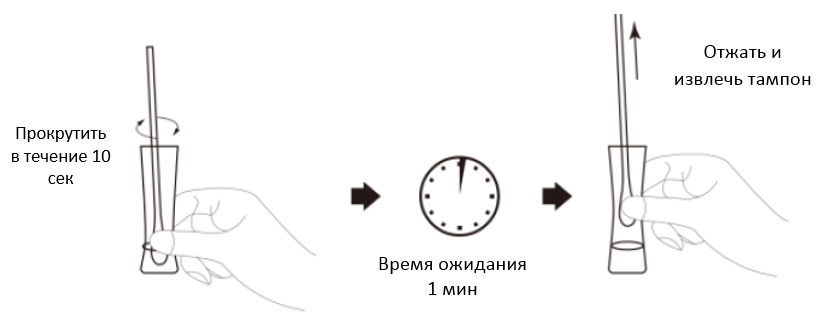 Извлечь тампон, одновременно прижимая головку тампона к внутренней стенке пробирки, чтобы удалить из него как можно больше жидкости. После использования тампон утилизировать в соответствии с вашим протоколом удаления биологически опасных отходов;Установить крышку-дозатор на пробирку для забора проб;Извлечь тестовую кассету из герметичной упаковки и использовать ее в течение одного часа. Для достижения наилучших результатов выполнить тест сразу же после вскрытия упаковки (при хранении в прохладном месте перед проведением теста доведите тестовую кассету до комнатной температуры);Перевернуть пробирку с пробой и добавить несколько капель (количество вносимых капель отмечено в инструкции к набору экспресс-теста) исследуемой пробы в лунку S; Включить секундомер на время инкубации, отмеченное в инструкции к экспресс тесту (у различных производителей экспресс тестов свое фиксированное время инкубации).Осуществлять инкубацию при комнатной температуре. Не рекомендуется интерпретировать результаты, превышающее время инкубации. Подождите, пока появится цветная линия (и),. 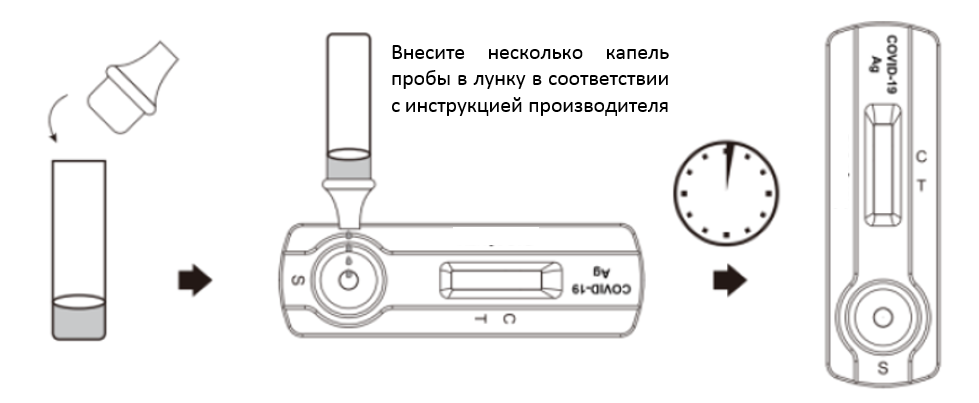 Интерпретация результатов: В окне результатов цветная полоса отображается в виде контрольной линии в положении С, если тест был выполнен правильно. При обнаружении вирусного антигена в положении Т появляется цветная полоса.Положительный:В окне результатов появятся 2 видимые линии. Линия в области Т указывает на присутствие антигена SARS-CoV-2 в образце. Интенсивность цвета в области тестовой линии (T) изменяется в зависимости от количества антигена, присутствующего в образце. Поэтому любой оттенок цвета в области тестовой линии (T) следует считать положительным.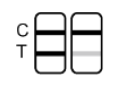 Отрицательный:В контрольной области C появляется только одна цветная линия. В области T тестовой линии нет цветной линии.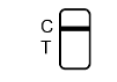 Не валидный (недействительный) результат;Если контрольная линия (C) не видна в окне результатов после выполнения теста, результат считается недействительным. Недостаточный объем образца, неправильная процедура проведения исследования или просроченные тесты являются наиболее вероятными причинами отсутствия появления контрольной (С) линии. Рекомендуется повторно протестировать образец с помощью нового теста. 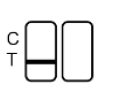 Контроль качества экспресс-теста.В тест включается процедурный контроль. Линия, которая появляется в области контрольной линии (C) - это внутренний процедурный контроль. Это подтверждает достаточный объем образца и правильную методику процедуры.После каждого пациента, медицинский работник помещает использованный материал в КБСУ для медицинских отходов класса «В», использованные тест-полоску и перчатки утилизирует в емкость для медицинских отходов класса «В»;После каждого пациента, медицинский работник обрабатывает рабочие поверхности (стола, стула или кушетки и т.д.) готовыми дезинфицирующими растворами с соблюдением режима дезинфекции согласно прилагаемой инструкции с режимом разведения раствора «при вирусных инфекциях»;Не менее 2-х раз в день проводить влажную уборку помещений (за исключением выезда на дом) с применением дезинфицирующего раствора согласно инструкции с режимом разведения раствора «при вирусных инфекциях» и кварцевание, согласно установленного режима с последующим проветриванием помещения не менее 15 минут;После окончания работы медицинский работник снимает СИЗ и помещает их в емкость для отходов класса «В»;После снятия СИЗ медицинский работник тщательно моет руки теплой водой с мылом, в соответствии с утвержденным алгоритмом мытья рук, обрабатывает их антисептиком;По окончании смены проводить обработку помещений (автомобиля) по типу генеральной уборки с режимом разведения дезинфицирующего раствора «при вирусных инфекциях» и кварцевание, согласно установленного режима с последующим проветриванием помещений (автомобиля) не менее 15 минут;При получении положительного результата экспресс-теста персонал, проводивший исследование:оповещает тестируемое лицо и извещает о пациенте с положительным результатом руководителя медицинской организации или ответственное лицо, который оповещает территориальный ДКСЭК МЗ РК в течение 2 часов;дальнейшая тактика ведения пациента осуществляется согласно состоянию пациента (госпитализация в профильный стационар или амбулаторное лечение с обеспечением условий изоляции).при низкой распространенности вируса SARS-CoV-2 для исключения ложноположительных результатов проводится дополнительно тестирование методом ПЦР всех положительных результатов ЭТ. При получении отрицательного результата:у лиц с признаками, не исключающими COVID-19 и имеющих высокий риск инфицирования, проводится забор биологического материала на ПЦР исследование и рекомендуется пациенту оставаться дома с соблюдением правил самоизоляции до получения результатов ПЦР тестирования;при получении положительного результата ПЦР тестирования тактика ведения пациента и оповещения согласно пункту 6.23.ІI. Тестирование методом ИФА1. Тестирование методом ИФА проводится с целью эпидемиологического надзора при проведении серо-эпидемиологического исследования на определение коллективного иммунитета к новой коронавирусной инфекции COVID-19 в соответствии с протоколом исследования.2. Материалом для определения антител к COVID-19 является сыворотка крови.3. Отбор биоматериала осуществляется медицинским работником организации здравоохранения с соблюдением требований противоэпидемического режима. 4. При сборе материала используются СИЗ.  5. Пробирка с сывороткой крови пациента сопровождается направлением, содержащим максимальную информацию о больном: Фамилия, имя, отчество пациента, ИИН, возраст, дата заболевания, дата забора и симптомы, страна прибытия, контакт с больным. 6.Пробирка с сывороткой крови центрифугируется с соблюдением требований биобезопасности. Аликвотирование сыворотки не допускается!7. До момента транспортировки, взятые образцы необходимо хранить в холодильнике, при температурном режиме от 2 до 4 градусов.8. Образцы, взятые у пациента следует транспортировать в лабораторию филиала НЦЭ, либо другую лабораторию, определенную для тестирования на COVID-19, с соблюдением требований тройной упаковки согласно санитарным правилам «Санитарно-эпидемиологические требования к лабораториям, использующим потенциально опасные химические и биологические вещества», утвержденного приказом МЗ РК от 8 сентября 2017 года №684.9. В лабораториях проводится определение антител к COVID-19 методом ИФА (ИХЛ/ЭХЛ) с применением тест-систем, зарегистрированных и разрешенных для проведения диагностики в РК. 10. По завершению тестирования на определение антител к COVID-19 проводится выдача результатов исследования направившей организации и оповещение направившей организации и ТД о результатах исследования.11. Лаборатории, проводящие тестирование предоставляют в ДКСЭК отчетность о количестве и категории протестированных лиц в соответствии с установленной формой и кратностью.12. Филиалом НПЦСЭЭМ НЦОЗ в отдельных случаях, по показаниям и согласованию с ДКСЭК проводится референсное тестирование образцов методом ИФА (ИХЛ/ЭХЛ) с предоставлением результата исследования направившей организации и оповещение территориального ДКСЭК о результатах референсного тестирования. 13. Образцы, направленные на референсное тестирование сопровождаются направлением содержащим максимальную информацию о больном: Фамилия, имя, отчество пациента, ИИН, возраст, дата заболевания, дата забора и симптомы, страна прибытия, контакт с больным, результат исследования, полученный в других лабораториях (при наличии такового) и др.14. Образцы, направленные на референсное тестирование следует транспортировать в Филиал НПЦСЭЭМ НЦОЗ с соблюдением требований тройной упаковки согласно санитарным правилам «Санитарно-эпидемиологические требования к лабораториям, использующим потенциально опасные химические и биологические вещества», утвержденного приказом МЗ РК от 8 сентября 2017 года № 684.15. По завершению референсного тестирования на определение антител к COVID-19 проводится выдача результатов исследования направившей организации и оповещение направившей организации и ТД о результатах референсного тестирования.IІI. Тестирование методом ПЦР1.Тестирование на COVID-19 методом ПЦР проводится по направлению медицинских организации или территориального подразделения Департамента КСЭК. Тестированию методом ПЦР подлежат: 1.1.По эпидемиологическим показаниям:лица, госпитализированные в инфекционный стационар с COVID-19; больные с ОРВИ и пневмониями; лица из числа близких контактов с больным COVID-19 при отсутствии документального подтверждения о получении полного курса вакцинации против COVID-19;медицинские работники с респираторными симптомами и другими признаками, схожими с COVID-19; 1.2. С профилактической целью:   граждане, въезжающие в Казахстан, через пункты пропуска Государственной границы на железнодорожном, морском, речном транспорте и автопереходах согласно постановлению Главного государственного санитарного врача Республики Казахстан;лица, прибывающие из-за рубежа авиарейсами согласно постановлению Главного государственного санитарного врача Республики Казахстан; лица, призываемые на срочную воинскую службу на сборных пунктах и молодое пополнение по прибытию в воинские части при отсутствии документального подтверждения о получении полного курса вакцинации против COVID-19;лица, демобилизованные после срочной воинской службы перед выбытием из  воинских частей при отсутствии документального подтверждения о получении полного курса вакцинации против COVID-19; пациенты при плановой госпитализации в стационар при отсутствии документального подтверждения о получении полного курса вакцинации против COVID-19;пациенты при экстренной госпитализации при отсутствии документального подтверждения о получении полного курса вакцинации против COVID-19;лица, госпитализируемые в медицинские организации по уходу за больным ребенком при отсутствии документального подтверждения о получении полного курса вакцинации против COVID-19;беременные перед госпитализацией; пациенты, находящиеся на гемодиализе 1 раз в месяц при отсутствии документального подтверждения о получении полного курса вакцинации против COVID-19;лица, поступающие в учреждения УИС (подследственные, обвиняемые, осужденные) при отсутствии документального подтверждения о получении полного курса вакцинации против COVID-19;сотрудники и лица, вновь поступающие в медико-социальные учреждения при оформлении и в последующем ежемесячно при отсутствии документального подтверждения о получении полного курса вакцинации против COVID-19;медицинские работники в случае отсутствия на рабочем месте в течение 5 и более календарных дней в связи с отпуском, командировкой, болезнью и по другим причинам при отсутствии документального подтверждения о получении полного курса вакцинации против COVID-19;    по эпидемиологическим показаниям согласно постановления главного государственного санитарного врача соответствующей территории;студенты медицинских ВУЗов и медицинских колледжей перед началом практики в медицинских организациях при отсутствии документального подтверждения о получении полного курса вакцинации против COVID-19.   2. Материалом для обнаружения COVID-19 является проба отделяемого из зева и носоглотки, транстрахеальный, носоглоточный аспират, назальный смыв, мокрота.3. Отбор проб биоматериала осуществляется медицинским работником организации здравоохранения (санитарно-эпидемиологической службы, сотрудников ПМСП, стационаров) с соблюдением требований противоэпидемического режима. 4. При сборе материала используются СИЗ.  5. Образцы мазков забираются по месту нахождения тестируемого (на дому, в медицинской организации, стационарах, по месту работы) с помощью стерильного тампона с искусственным аппликатором из синтетического материала (например: полиэстер или дакрон) на пластиковом стержне. 6. От одного больного необходимо осуществить забор из зева и носа (2 тампона) в одну пробирку с вирусной транспортной средой.7. Образец, взятый у пациента сопровождается направлением, содержащим максимальную информацию о больном: Фамилия, имя, отчество пациента, ИИН, возраст, дата заболевания, дата забора и симптомы, страна прибытия, контакт с больным. 8. До момента транспортировки, взятые образцы необходимо хранить в холодильнике, при температурном режиме от 2 до 4 градусов.9. Образцы, взятые у пациента следует транспортировать в лабораторию филиала НЦЭ, либо другую лабораторию, определенную для тестирования на COVID-19, с соблюдением требований тройной упаковки согласно санитарным правилам «Санитарно-эпидемиологические требования к лабораториям, использующим потенциально опасные химические и биологические вещества», утвержденного приказом МЗ РК от 8 сентября 2017 года №684.10. В лабораториях проводится специфическая диагностика COVID-19 методом ПЦР в режиме реального времени (реал-тайм). 11. По завершению тестирования на COVID-19 проводится выдача результатов исследования направившей организации и оповещение направившей организации и ТД о результатах исследования.12. В случае выявления положительного результата дополнительно оформляется экстренное извещение в ТД.13. Все лаборатории, проводящие тестирование предоставляют:1) в ДКСЭК отчетность о количестве и категории протестированных лиц в соответствии с установленной формой и кратностью;2) в филиал НПЦСЭЭМ НЦОЗ ежемесячно на ретестирование 10 положительных (для исключения ложноположительных) и 10 отрицательных (для исключения ложноотрицательных) образцов COVID-19 за истекший месяц.  14. Филиалом НПЦСЭЭМ НЦОЗ в отдельных случаях, по показаниям проводится референсное тестирование образцов методом ПЦР реал-тайм на тест-системах валидированных ВОЗ с предоставлением результата исследования направившей организации и оповещение территориального ДКСЭК о результатах референсного тестирования.15. Филиалом НПЦСЭЭМ НЦОЗ в целях обеспечения качества лабораторных исследований COVID-19 проводится ретестирование (форма внешнего контроля качества) 10 положительных и 10 отрицательных образцов за истекший месяц с предоставлением отчета в лабораторию, направившую образцы на ретестирование и межлабораторные сличительные испытания (профессиональное тестирование), в том числе с сотрудничающей лабораторией ВОЗ, согласно требованиям стандарта ISO 17043-2013 «Оценка соответствия. Основные требования к проведению проверки квалификации», а также рекомендаций ВОЗ по организации Национальных программ внешней оценки качества. 16. Образцы, направленные на ретестирование сопровождаются направлением по утвержденной форме (ссылка).17. Образцы, направленные на ретестирование следует транспортировать в Филиал НПЦСЭЭМ НЦОЗ с соблюдением требований тройной упаковки согласно санитарным правилам «Санитарно-эпидемиологические требования к лабораториям, использующим потенциально опасные химические и биологические вещества», утвержденного приказом МЗ РК от 8 сентября 2017 года № 684.18. Внешняя оценки качества (ретестирование, межлабораторные сличительные испытания (профессиональное тестирование) проводится для лабораторий, осуществляющих тестирование с эпидемиологической целью, профилактической целью и в рамках эпидемиологического надзора.19. При необходимости расширения групп тестирования населения в закрытых организованных группах населения допускается проведение скрининговых исследований путем объединения диагностического тестирования в пул.20. Объединение диагностических тестов в пул для скрининга населения в целях недопущения снижения чувствительности анализа допустимо объединение тестирования в разведении 3-5 не более образцов.21. Проведение диагностического тестирования и расширение объединения в пулы при скринировании населения в лабораториях проводить строго на основании валидированной методики и недопущения снижения чувствительности.22. Объединение диагностических тестов в пул, допустимо только при проведения анализа методом ПЦР в режиме реального времени (реал-тайм).23. Пулирование проводится с соблюдением требований биологической безопасности, процедуры вортексирования образцов и формирования пула в объеме 500 мкл и соответствующей идентификации пула.24. В случае получения в диагностическом пуле положительных результатов проводится индивидуальная диагностика каждого образца, объединенного в пул.ІV. Молекулярно-генетический мониторинг за вирусами  SARS CoV-2
1.Использование метода секвенирования второго поколения для мониторинга генетической вариабельности патогенов, их распространенности и происхождения которые могут повлиять на эффективность медицинских контрмер, включая диагностические тесты.2. Полногеномное секвенирование вируса проводится в лабораториях, определенных МЗ РК.3.Результаты секвенирования направляются в МЗ РК и применяются для разработки эффективных мер по диагностике и лечению коронавирусной инфекции COVID-19.».Приложение 5к постановлению Главного государственного санитарного врача Республики Казахстанот 30 апреля 2021 года № 17Приложение 35 к постановлению Главного государственного санитарного врача Республики Казахстан № _67 от _25 декабря 2020 годаПорядок изоляции для лиц,  имевших повышенный риск заражения COVID-19I. Порядок изоляции для лиц, имевших повышенный риск заражения COVID-191. Повышенный риск заражения COVID-19 имеют лица, находившиеся в близком контакте с больным COVID-19. Близкий контакт подтвержденного случая COVID-19 определяется как:- лицо, проживающее совместно со случаем COVID-19 в одном жилище;	- лицо, имеющее незащищенный прямой контакт с больным COVID-19 или инфекционными выделениями случая COVID-19 (например, при кашле, рукопожатии и т.д.);- лицо, находившееся в закрытом помещении без использования СИЗ (защитной маски) (например, в классе, комнате для совещаний, комнате ожидания в больнице и т.д.) вместе со случаем COVID-19 на расстоянии менее 1,5 метра в течение 15 минут или более;- медицинский работник или другое лицо, обеспечивающее непосредственный уход за больным COVID-19, или лабораторные специалисты, работавшие с биообразцами больного COVID-19 без рекомендованных СИЗ или с возможным нарушением правил применения СИЗ;	- контакт в самолете, автобусе междугороднего сообщения, поезде, который находился на расстоянии двух сидений в любом направлении от больного COVID-19, а также члены экипажа, которые обслуживали секцию самолета, где летел больной COVID-19.	Период расследования эпидемиологических связей для установления близких контактов должен начинаться за 14 суток до выявления случая COVID-19 и заканчиваться моментом изоляции случая COVID-19.	2. Меры в отношении контактных лиц с больным COVID-19 (близкий контакт): 1) контактные лица с больным COVID-19 (близкий контакт) при отсутствии документального подтверждения о получении полного курса вакцинации против COVID-19 подлежат изоляции на дому (домашний карантин) на 14 дней.На 3-й и 12-й день изоляции проводится отбор проб для лабораторного обследования контактного (близкий контакт) на COVID-19 методом ПЦР. При отрицательном результате ПЦР-исследования, отобранного на 12-день  изоляции, по истечении 14 дней карантин и изоляция завершаются. При положительном результате ПЦР-исследования на 14-й день изоляции, при отсутствии клинических симптомов  специалист ПСМП выдаёт рекомендации о необходимости соблюдения мер профилактики COVID-19 (использование медицинской маски, антисептиков, гигиена рук, социальная дистанция). 2) контактные лица с больным COVID-19 (близкий контакт) при наличии  документального подтверждения о получении полного курса вакцинации против COVID-19  подлежат медицинскому осмотру специалистом ПМСП. При отсутствии признаков              COVID-19 контактные не изолируются на домашний карантин, лабораторное обследование на COVID-19 не проводится, специалист ПМСП ежедневно в течение 14 дней по телефону уточняет у контактного о состоянии его здоровья  (температура тела, наличие признаков заболевания). 4. При бессимптомном вирусоносительстве пациент подлежит медицинскому наблюдению в амбулаторных условиях и изоляции на дому (домашний карантин) на 14 дней с момента последнего контакта с больным COVID-19 при наличии условий изоляции согласно приложению 36 к настоящему постановлению. При наличии факторов риска согласно утвержденного алгоритма и отсутствии условий для изоляции на дому решение о госпитализации принимается специалистом ПМСП индивидуально в каждом случае.  Участковый терапевт обязан ежедневно проводить обзвон бессимптомного вирусоносителя, находящегося на домашнем карантине на наличие клинических симптомов коронавирусной инфекции.  При отсутствии клинических симптомов в течение 14 дней с момента последнего контакта с больным COVID-19 карантин завершается.При завершении карантина специалист ПСМП выдаёт бессимптомному вирусоносителю рекомендации о необходимости соблюдения мер профилактики COVID-19 (использование медицинской маски, антисептиков, гигиена рук, социальная дистанция).При появлении клинических признаков заболевания у бессимптомного вирусоносителя, находящегося на домашнем карантине (повышение температуры тела до 38 и выше градусов, першение и/или боль в горле, слабость, кашель, головная боль, одышка, затрудненное дыхание и другие симптомы коронавирусной инфекции) участковый терапевт подает экстренное извещение в территориальное подразделение Комитета санитарно-эпидемиологического контроля на больного COVID-19.Территориальное подразделение Комитета санитарно-эпидемиологического контроля, куда поступило экстренное извещение осуществляет регистрацию и учет данного больного COVID-19, исключает его из учета бессимптомных вирусоносителей, а также ведет отдельную статистику перехода случаев бессимптомного вирусоносительства в манифестные формы (случаи с симптомами).Расписка контактного лица с больным COVID-19 и лица, прибывшего из-за рубежа в Республику Казахстан авиарейсами Населённый пункт ________________                                         «___» ______ 20__ годаЯ ______________________________________, ИИН: _________________,                                                                   (Ф.И.О. (при наличии)паспорт/удостоверение личности № _________________, выданного, МВД/МЮ РК от __ __ ____ года, прописанный по адресу ____________________________, фактически проживающий по адресу ___________________________________. принимаю на себя обязательства по соблюдению мер безопасности как лицо с высоким эпидемическим риском COVID-19, утвержденных Постановлением главного государственного санитарного врача Республики Казахстан от _________ 20__ года № ___- ПГВР. Согласен на обработку персональных данных.Осведомлён о необходимости при появлении температуры или признаков недомогания у любого члена семьи/домохозяйства незамедлительно обратиться в колл-центр по COVID-19 или вызвать скорую помощь, уведомив о карантине и указав причину обращения. Осведомлён о наличии административной ответственности согласно частью 3 статьи 462 Кодекса Республики Казахстан от 5 июля 2014 года «Об административных правонарушениях» (далее – КоАП) за невыполнение или ненадлежащее выполнение законных требований или постановлений должностных лиц государственных органов в пределах их компетенции. Осведомлен о наличии административной ответственности, предусмотренной частью 1 статьи 462 КоАП, о запрете воспрепятствования должностным лицам государственных инспекций и органов государственного контроля и надзора в выполнении ими служебных обязанностей в соответствии с их компетенцией, выразившееся в отказе от предоставления необходимых документов, материалов, статистических и иных сведений, информации, либо предоставление недостоверной информации.Также осведомлён, о наличии уголовной ответственности за применение насилия в отношении представителя власти, в соответствии со статьей 380 Уголовного кодекса Республики Казахстан от 3 июля 2014 года.Дата:_________Подпись____________Приложение 6к постановлению Главного государственного санитарного врача Республики Казахстанот 30 апреля 2021 года № 17« Приложение 4 к постановлению Главного государственного санитарного врача Республики Казахстанот  25 декабря 2020 года № 68Критерии ограничения работы социально-экономических объектов٭- Организации, офисы при условии проведения вакцинации сотрудников  против COVID-19 осуществляют деятельность без учёта требований по процентному соотношению сотрудников работающих на дистанционном и очном формате работы. При этом допускается работа в очном режиме всех сотрудников, получивших полный курс вакцинации против COVID-19 и переболевших COVID-19 в течение последних 6 месяцев.«+» - деятельность разрешена; «» - деятельность разрешена частично (с ограничениями);«-» - деятельность запрещена».денсаулық сақтау  министрлігіБАС МЕМЛЕКЕТТІК САНИТАРИЯЛЫҚ  ДӘРІГЕРІ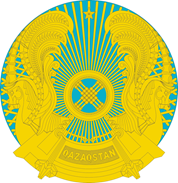 МинистерствоздравоохраненияРеспублики КазахстанГЛАВНЫЙ ГОСУДАРСТВЕННЫЙ САНИТАРНЫЙ ВРАЧ№Объекты/отраслиКрасная зонаЖелтая зонаЗеленая зонаПромышленность+++Строительство (при условии отсутствия контактов в бытовых помещениях)+++Сельское и рыбное хозяйство, животноводство+++Бесконтактные услуги (автомойки, ремонт автомобилей, бытовой техники, часов, телефонов, компьютеров, обуви, швейные ателье, прачечные, химчистки, изготовление ключей, услуги по принципу дом быта и пр.+++Туристические компании, бизнес центры (страховые компании, услуги адвоката, нотариуса, бухгалтера и консалтинга, агентства по недвижимости, рекламные агентства, судебные исполнители, обменные пункты, ломбарды и т.п.)+++ Цветочные магазины, фотосалоны+++ Медицинские организации, аптеки+++ Музеи, библиотеки+++ Детские кабинеты коррекции, детские и взрослые образовательные центры при заполняемости группы – не более 15 человек, по предварительной записипри заполняемости группы – не более 15 человек, по предварительной записи+Центры и салоны красоты, парикмахерские, услуги маникюра и педикюра, оказывающих косметологических услуг (по записи)по предварительной записи++ Продуктовые магазины, минимаркеты+++Супермаркеты, гипермаркеты+++Непродуктовые магазины (отдельно стоящие)площадью до 2000 кв.м.++Открытые рынки (продуктовые, не продуктовые)+++Крытые рынки (продуктовые и непродуктовые)(кроме субботы, воскресенья)++Организации в сфере оказания услуг по проживанию населения (гостиницы, отели, санаторно-курортные организации, дома/базы отдыха, туристические базы и др.) при заполняемости не более 80%++Медицинские центры, кабинеты, стоматологии по предварительной записипо предварительной записипо предварительной записи Общественный транспорт(увеличение количества автобусов в часы пик, открытие всех дверей, заполняемость по числу посадочных мест)(увеличение количества автобусов в часы пик, открытие всех дверей, заполняемость по числу посадочных мест)(увеличение количества автобусов в часы пик, открытие всех дверей, заполняемость по числу посадочных мест) Банки, ЦОН, отделения АО «Казпочта» с ограничением по времени с 9.00.часов до 18.00 часов с ограничением по времени с 9.00.часов до 18.00 часов +Дошкольные учреждения              дежурные группыпри соблюдении комплектации групп не более 15 человекдежурные группыпри соблюдении комплектации групп не более 25 человек+разрешение работы без проведения мероприятий с  объединением группОрганизации, офисы٭(см. сноску)80% – удаленный режим;20% – очный режим50% – удаленный режим;  50% – очный режим30% – удаленный режим; 70% – очный режим Религиозные объектыбез проведения коллективных мероприятий в закрытых помещенияхбез проведения коллективных мероприятий в закрытых помещенияхпри заполняемости не более 30%, обеспечении площади не менее 4-х кв.м. на одного человека  Объекты общественного питания (в помещении) по типу ресторана, кафе и кофейниразрешение работы с 9 до 20 часов при заполняемости до 50%, но не более 30 местразрешение работы с 7 до 24.00 часов при заполняемости до 50%, но не более 50 местразрешение работы с 7 до 2.00 часов при заполняемости до 50%, но не более 50 местЛетние площадки разрешение работы с 9 до 20 часов разрешение работы с 7 до 24.00 часов разрешение работы с 7 до 2.00 часов Объекты общественного питания по типу столовыхДо 24.00+(круглосуточно)+(круглосуточно)Стрит-фуды (отдельно стоящая палатка/ларек/киоск без посадочных мест)+++Бани+++Сауны (кроме субботы, воскресенья)(кроме воскресенья)+СПА-центры, бассейны(кроме субботы, воскресенья)++Движение пригородных пассажирских поездов (электричек) без общих вагоновбез общих вагонов +Движение пассажирских поездов без общих вагоновбез общих вагонов+Движение междугородних/межобластных регулярных автобусов (микроавтобусов)–++Спорткомплексы, спортивно- оздоровительные центры и фитнес-центры включая йога-центры(кроме субботы, воскресенья)++ТРЦ, торговые дома, торговые сети(кроме  субботы, воскресенья)++Объекты культуры (репетиция)–до 30 человекдо 50 человекТеатры, кинотеатры, концертные залы, филармонии–заполняемость не более 20%заполняемость не более 30% Межобластные нерегулярные (туристические) перевозки –заполняемость на 75%, но не более 15 чел.заполняемость на 75%, но не более 25 чел.Городские нерегулярные (туристические) перевозки–(заполняемость на 75%, но не более 15 чел.)(заполняемость на 75%, но не более 25 чел.)Бильярдные––заполняемость не более 30% Компьютерные клубы––заполняемость не более 30%Боулинг––заполняемость не более 30%Цирки––заполняемость не более 30% Детские развлекательные центры (игровые площадки, аттракционы в закрытых помещениях)––заполняемость не более  30%, но не более 50 человекАттракционы на открытом воздухе+++Детские оздоровительные организации заполняемость не более 30%заполняемость не более 50%+Проведение спортивных мероприятий со зрителями–заполняемость не более 15%заполняемость не более  20%Проведение поминок ––заполняемость не более 30%, но не более 50 человекБанкетные залы ––Разрешение работы только для проведения поминок при заполняемости не более 30%, но не более 50 человекНочные и игровые клубы, –––Караоке–––Океанариум–––Зрелищные, массовые мероприятия, конференции, форумы, семейные, памятные мероприятия–––Выставки–––